Table 1: European countries adaptation policy profilesPresenting official information from governmental reportingURL: h ttp://climate-adapt.eea.europa.eu/eu-adaptation-policy/mainstreaming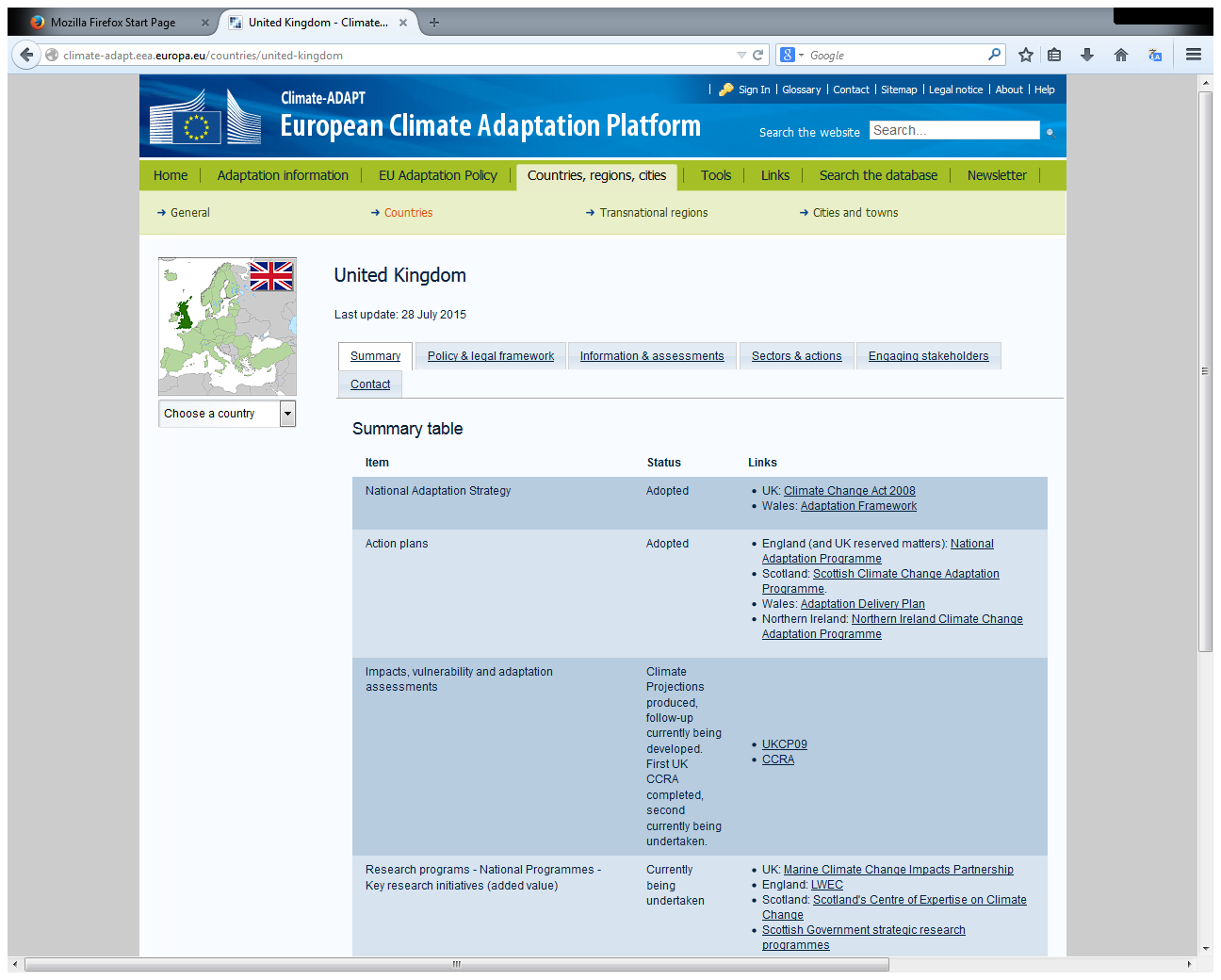 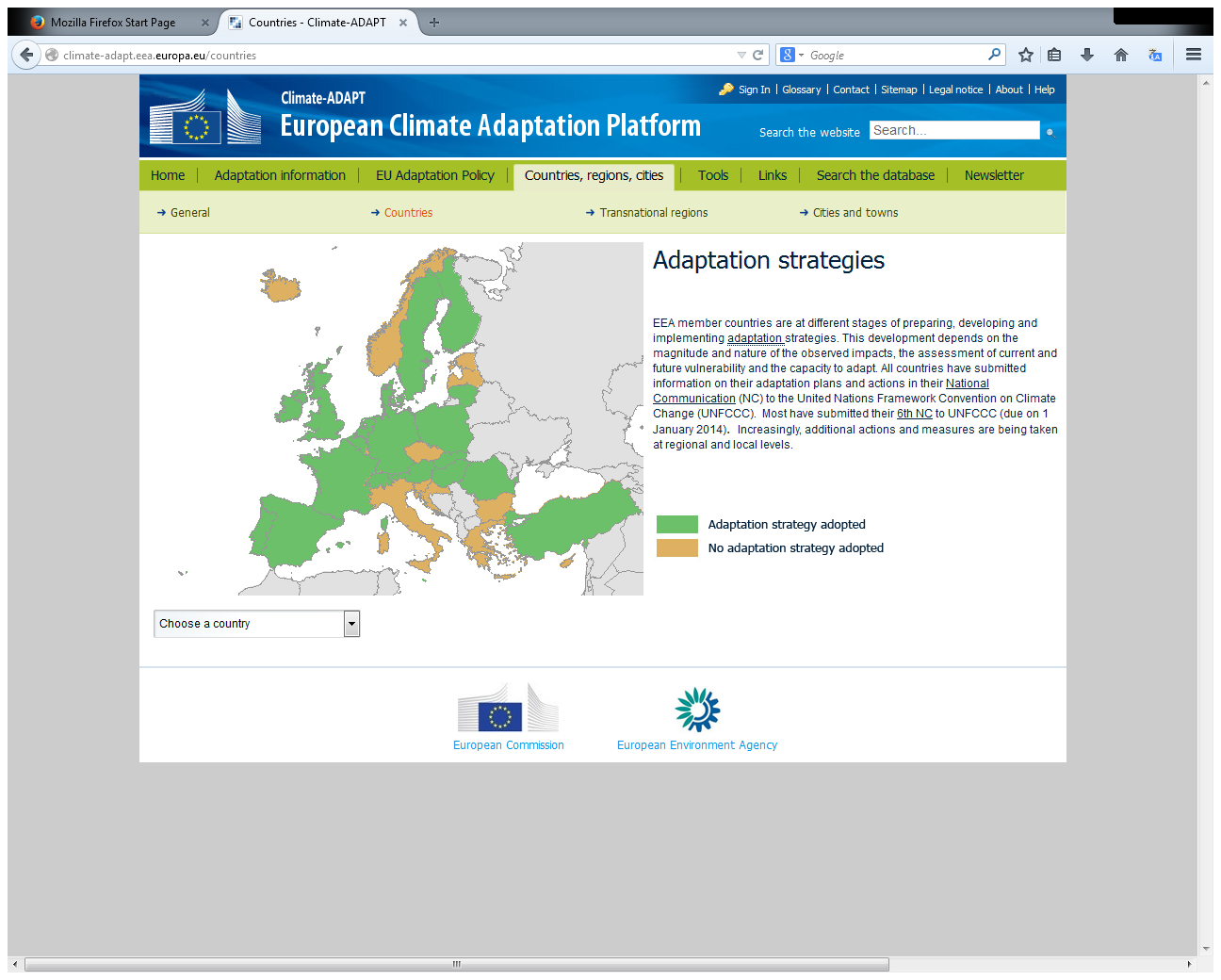 